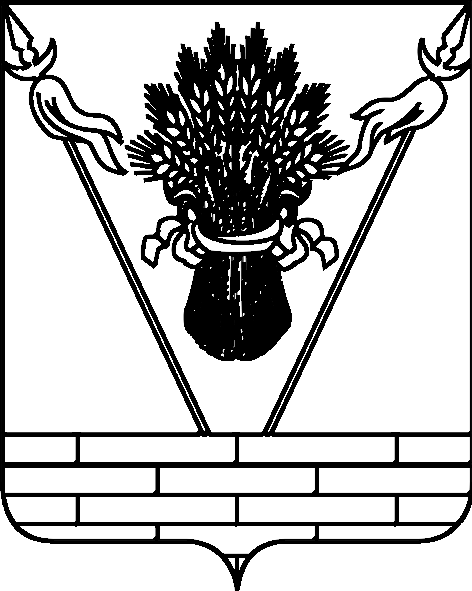 СОВЕТ МУНИЦИПАЛЬНОГО ОБРАЗОВАНИЯТБИЛИССКИЙ РАЙОНРЕШЕНИЕот _________________                                                                            № _______ст-ца ТбилисскаяО едином налоге на вмененный доходдля отдельных видов деятельности в муниципальном образовании Тбилисский районВ соответствии с главой 26.3 Налогового кодекса Российской Федерации, руководствуясь статьёй 25, 64 устава муниципального образования Тбилисский район, Совет муниципального образования Тбилисский       район  р е ш и л:Ввести в действие на территории муниципального образования Тбилисский район систему налогообложения в виде единого налога на вмененный доход для отдельных видов деятельности (далее - единый налог) в отношении следующих видов предпринимательской деятельности:1) оказания бытовых услуг. Коды видов деятельности в соответствии с Общероссийским классификатором видов экономической деятельности и коды услуг в соответствии с Общероссийским классификатором продукции по видам экономической деятельности, относящихся к бытовым услугам, определяются Правительством Российской Федерации;2) оказания ветеринарных услуг;3) оказания услуг по ремонту, техническому обслуживанию и мойке автомототранспортных средств;4) оказания услуг по предоставлению во временное владение                     (в пользование) мест для стоянки автомототранспортных средств, а также по хранению автомототранспортных средств на платных стоянках (за исключением штрафных автостоянок);5) оказания автотранспортных услуг по перевозке пассажиров и грузов, осуществляемых организациями и индивидуальными предпринимателями, имеющими на праве собственности или ином праве (пользования, владения и (или) распоряжения) не более 20 транспортных средств, предназначенных для оказания таких услуг;6) розничной торговли, осуществляемой через магазины и павильоны с площадью торгового зала не более 150 квадратных метров по каждому объекту организации торговли; 7) розничной торговли, осуществляемой через объекты стационарной торговой сети, не имеющей торговых залов, а также объекты нестационарной торговой сети;8) оказания услуг общественного питания, осуществляемых через объекты организации общественного питания с площадью зала обслуживания посетителей не более 150 квадратных метров по каждому объекту организации общественного питания; 9) оказания услуг общественного питания, осуществляемых через объекты организации общественного питания, не имеющие зала обслуживания посетителей;10) распространения наружной рекламы с использованием рекламных конструкций;11) размещения рекламы с использованием внешних и внутренних поверхностей транспортных средств;12) оказания услуг по временному размещению и проживанию организациями и предпринимателями, использующими в каждом объекте предоставления данных услуг общую площадь помещений для временного размещения и проживания не более 500 квадратных метров;13) оказания услуг по передаче во временное владение и (или) в пользование торговых мест, расположенных в объектах стационарной торговой сети, не имеющих торговых залов, объектов нестационарной торговой сети, а также объектов организации общественного питания, не имеющих зала обслуживания посетителей;14) оказания услуг по передаче во временное владение и (или) в пользование земельных участков для размещения объектов стационарной и нестационарной торговой сети, а также объектов организации общественного питания.         2. Установить ставку единого налога в размере 15%.         3. Утвердить значения корректирующего коэффициента базовой доходности (К_2) (прилагается).                   4. В связи с принятием настоящего решения признать утратившим силу:                      решение  Совета муниципального образования Тбилисский район                        от 15 ноября 2010 года № 139 «О едином налоге на вмененный доход для отдельных видов деятельности в муниципальном образовании  Тбилисский район»;         решение  Совета муниципального образования Тбилисский район                        от 30 августа 2012 года № 480 «О внесении изменений в решение Совета муниципального образования Тбилисский район от 15 ноября 2010 года № 139 «О едином налоге на вмененный доход для отдельных видов деятельности в муниципальном образовании  Тбилисский район»;         решение  Совета муниципального образования Тбилисский район                        от 27 ноября 2012 года № 518 «О внесении изменений в решение Совета муниципального образования Тбилисский район от 15 ноября 2010 года № 139 «О едином налоге на вмененный доход для отдельных видов деятельности в муниципальном образовании  Тбилисский район».         5. Муниципальному казённому учреждению «Учреждение по обеспечению деятельности органов местного самоуправления муниципального образования Тбилисский район» (Яньшин) обеспечить опубликование настоящего решения в сетевом издании «Информационный портал Тбилисского района».6. Отделу информатизации  организационно – правового управления администрации муниципального образования Тбилисский район (Свиридов) разместить настоящее решение на официальном  сайте администрации муниципального образования Тбилисский район в информационно – телекоммуникационной сети «Интернет».7. Контроль за выполнением настоящего решения возложить на председателя постоянной комиссии Совета муниципального образования Тбилисский район по бюджету и финансам  Глембовского Э.Э.         8. Решение  вступает в силу с 1 января 2020 года, но не ранее чем по истечении одного месяца со дня его официального опубликования.Исполняющий обязанностиглавы муниципального образованияТбилисский район                                                                            С.А. ГайнюченкоПредседательСовета муниципального образованияТбилисский район							           А.В. СавченкоЗНАЧЕНИЯкорректирующего коэффициента базовой доходности К_2ПРИЛОЖЕНИЕ УТВЕРЖДЕНЫрешением совета муниципального образования Тбилисский район от _____________ № _____№п/пВид деятельностиЗначение корректирующего коэффициента базовой доходности К_2Значение корректирующего коэффициента базовой доходности К_2Значение корректирующего коэффициента базовой доходности К_2Значение корректирующего коэффициента базовой доходности К_2№п/пВид деятельности Населенные пункты с населением от 5 до 15 тысяч человекНаселенные пункты с населением от 5 до 15 тысяч человекНаселенные пункты с населением от 5 до 15 тысяч человекНаселенные пункты с населением до 5 тысяч человек Населенные пункты с населением до 500 человек12345671Оказание бытовых услуг:1.1Пошив обуви и различных дополнений к обуви по индивидуальному заказу населения(код ОКВЭД 2 - 15.20.5)Ремонт обуви и прочих изделий из кожи(код ОКВЭД 2 - 95.23)0,300,300,160,120,021.2Пошив одежды из кожи по индивидуальному заказу населения (код ОКВЭД 2 - 14.11.2),Пошив меховых изделий по индивидуальному заказу населения (код ОКВЭД 2 - 14.20.2),0,240,240,160,110,011.3.Пошив готовых текстильных изделий по индивидуальному заказу населения, кроме одежды(код ОКВЭД 2 - 13.92.2),0,50,40,320,160,041.4Изготовление прочих текстильных изделий по индивидуальному заказу населения, не включенных в другие группировки (код ОКВЭД 2 - 13.99.4),Пошив производственной одежды по индивидуальному заказу населения (код ОКВЭД 2 - 14.12.2),Пошив и вязание прочей верхней одежды по индивидуальному заказу населения(код ОКВЭД 2 - 14.13.3),Пошив нательного белья по индивидуальному заказу населения (код ОКВЭД 2 - 14.14.4),Пошив и вязание прочей одежды и аксессуаров одежды, головных уборов по индивидуальному заказу населения (код ОКВЭД 2 - 14.19.5),Изготовление вязаных и трикотажных чулочно-носочных изделий по индивидуальному заказу населения (код ОКВЭД 2 - 14.31.2),Изготовление прочих вязаных и трикотажных изделий, не включённых в другие группировки, по индивидуальному заказу населения (код ОКВЭД 2 - 14.39.2),0,180,180,150,060,011.5Резка, обработка и отделка камня для памятников(код ОКВЭД 2 - 23.70.2)0,50,40,320,160,031.6Изготовление готовых металлических изделий хозяйственного назначения по индивидуальному заказу населения (код ОКВЭД 2 - 25.99.3)0,650,650,310,240,041.7Предоставление услуг по ковке, прессованию, объёмной и листовой штамповке и профилированию листового металла  (код ОКВЭД 2 - 25.50.1),Обработка металлов и нанесение покрытий на металлы (код ОКВЭД 2 - 25.61),Обработка металлических изделий механическая (код ОКВЭД 2 - 25.62),0,650,650,310,240,041.8Изготовление ювелирных изделий и аналогичных изделий по индивидуальному заказу населения(код ОКВЭД 2 - 32.12.6)0,470,470,220,190,041.9Ремонт машин и оборудования (код ОКВЭД 2 - 33.12),Ремонт электронного и оптического оборудования(код ОКВЭД 2 - 33.13),Ремонт прочего оборудования (код ОКВЭД 2 - 33.19)0,500,440,320,160,021.10Строительство жилых и нежилых зданий(код ОКВЭД 2 - 41.20),Разработка строительных проектов (код ОКВЭД 2 - 41.10),Строительство инженерных коммуникаций для водоснабжения и водоотведения, газоснабжения(код ОКВЭД 2 - 42.21),Производство электромонтажных работ(код ОКВЭД 2 - 43.21),Производство санитарно-технических работ, монтаж отопительных систем и систем кондиционирования воздуха  (код ОКВЭД 2 - 43.22), Производство прочих строительно-монтажных работ (код ОКВЭД 2 - 43.29),Производство штукатурных работ (код ОКВЭД 2 - 43.31),Работы столярные и плотничные (код ОКВЭД 2 - 43.32),Производство работ по внутренней отделке зданий (включая потолки, раздвижные и съёмные перегородки и т.д.)  (код ОКВЭД 2 - 43.32.3)Работы по устройству покрытий полов и облицовке стен (код ОКВЭД 2 - 43.33),Производство малярных и стекольных работ(код ОКВЭД 2 - 43.34),Производство малярных работ (код ОКВЭД 2 - 43.34.1),Производство стекольных работ (код ОКВЭД 2 - 43.34.2),Производство прочих отделочных и завершающих работ (код ОКВЭД 2 - 43.39),Производство кровельных работ  (код ОКВЭД 2 - 43.91),Работы строительные специализированные прочие, не включённые в другие группировки (код ОКВЭД 2 - 43.99)0,500,320,300,240,041.11Установка дверей (кроме автоматических и вращающихся), окон, дверных и оконных рам из дерева или прочих материалов  (код ОКВЭД 2 - 43.32.1),Работы по установке внутренних лестниц, встроенных шкафов, встроенного кухонного оборудования(код ОКВЭД 2 - 43.32.2)0,500,320,300,240,041.12Техническое обслуживание и ремонт автотранспортных средств (код ОКВЭД 2 - 45.20)1.12.1Техническое обслуживание и ремонт легковых автомобилей и лёгких грузовых автотранспортных средств (код ОКВЭД 2 - 45.20.1),Техническое обслуживание и ремонт прочих автотранспортных средств (код ОКВЭД 2 - 45.20.2)Техническая помощь на дорогах и транспортирование неисправных автотранспортных средств к месту их ремонта или стоянки (код ОКВЭД 2 - 45.20.4)Техническое обслуживание и ремонт мотоциклов и мототранспортных средств  (код ОКВЭД 2 - 45.40.5)0,710,570,210,140,031.12.2Мойка автотранспортных средств, полирование и предоставление аналогичных услуг(код ОКВЭД 2 - 45.20.3)0,850,790,390,320,051.13Деятельность в области фотографии(код ОКВЭД 2 - 74.20)0,610,610,290,190,041.14Аренда и лизинг легковых автомобилей и лёгких автотранспортных средств (код ОКВЭД 2 - 77.11),Аренда и лизинг грузовых транспортных средств (код ОКВЭД 2 - 77.12),Аренда и лизинг сельскохозяйственных машин и оборудования (код ОКВЭД 2 – 77.31),0,650,650,350,350,091.15Прокат и аренда товаров для отдыха и спортивных товаров (код ОКВЭД 2 - 77.21), Прокат видеокассет и аудиокассет, грампластинок, компакт-дисков (CD), цифровых видеодисков (DVD)(код ОКВЭД 2 - 77.22),Прокат телевизоров, радиоприёмников, устройств видеозаписи, аудиозаписи и подобного оборудования(код ОКВЭД 2 - 77.29.1)0,550,550,250,250,061.16Прокат и аренда прочих предметов личного пользования и хозяйственно-бытового назначения (код ОКВЭД 2 - 77.29),Прокат мебели, электрических и неэлектрических бытовых приборов (код ОКВЭД 2 - 77.29.2),Прокат музыкальных инструментов(код ОКВЭД 2 - 77.29.3),Прокат прочих бытовых изделий и предметов личного пользования для домашних хозяйств, предприятий и организаций, не включённых в другие группировки (код ОКВЭД 2 - 77.29.9)0,550,550,250,250,061.17Аренда и лизинг офисных машин и оборудования, включая вычислительную технику (код ОКВЭД 2 - 77.33):Аренда и лизинг офисных машин и оборудования (код ОКВЭД 2 - 77.33.1),Аренда и лизинг вычислительных машин и оборудования (код ОКВЭД 2 - 77.33.2)0,650,650,350,350,091.18Ремонт компьютеров и периферийного компьютерного оборудования  (код ОКВЭД 2 - 95.11),Ремонт коммуникационного оборудования(код ОКВЭД 2 - 95.12)0,980,980,420,320,051.19Ремонт электронной бытовой техники(код ОКВЭД 2 - 95.21),Ремонт бытовых приборов, домашнего и садового инвентаря (код ОКВЭД 2 - 95.22),Ремонт бытовой техники (код ОКВЭД 2 - 95.22.1),Ремонт домашнего и садового оборудования(код ОКВЭД 2 - 95.22.2),0,50,440,320,160,021.20Ремонт прочих предметов личного потребления и бытовых товаров (код ОКВЭД 2 - 95.29)0,220,190,160,090,011.21Ремонт мебели и предметов домашнего обихода(код ОКВЭД 2 - 95.24):Ремонт мебели (код ОКВЭД 2 - 95.24.1),Ремонт предметов домашнего обихода(код ОКВЭД 2 - 95.24.2)0,50,320,30,190,041.22Ремонт часов и ювелирных изделий:(код ОКВЭД 2 - 95.25):1.22.1Ремонт часов (код ОКВЭД 2 - 95.25.1)0,220,190,160,090,011.22.2Ремонт ювелирных изделий (код ОКВЭД 2 - 95.25.2)0,470,470,220,190,041.23Ремонт одежды и текстильных изделий(код ОКВЭД 2 - 95.29.1),Ремонт одежды, (код ОКВЭД 2 - 95.29.11),Ремонт текстильных изделий (код ОКВЭД 2 - 95.29.12),Ремонт трикотажных изделий(код ОКВЭД 2 - 95.29.13),0,180,180,150,060,011.24Ремонт спортивного и туристского оборудования (код ОКВЭД 2 - 95.29.2),Ремонт игрушек и подобных им изделий(код ОКВЭД 2 - 95.29.3),Ремонт металлоизделий бытового и хозяйственного назначения (код ОКВЭД 2 - 95.29.4),Ремонт предметов и изделий из металла(код ОКВЭД 2 - 95.29.41),Ремонт металлической галантереи, ключей, номерных знаков, указателей улиц (код ОКВЭД 2 - 95.29.42),Заточка пил, чертёжных и других инструментов, ножей, ножниц, бритв, коньков и т.п. (код ОКВЭД 2 - 95.29.43),Ремонт бытовых осветительных приборов(код ОКВЭД 2 - 95.29.5),Ремонт велосипедов  (код ОКВЭД 2 - 95.29.6),Ремонт и настройка музыкальных инструментов (кроме органов и исторических музыкальных инструментов)(код ОКВЭД 2 - 95.29.7),0,500,400,320,240,041.25Ремонт прочих бытовых изделий и предметов личного пользования, не вошедших в другие группировки (код ОКВЭД 2 - 95.29.9)0,500,400,320,240,041.26Стирка и химическая чистка текстильных и меховых изделий (код ОКВЭД 2 - 96.01)0,550,500,320,130,031.27Предоставление косметических услуг парикмахерскими и салонами красоты (код ОКВЭД 2 - 96.02):1.27.1Предоставление парикмахерских услуг(код ОКВЭД 2 - 96.02.1)0,640,640,310,240,031.27.2Предоставление косметических услуг парикмахерскими и салонами красоты (код ОКВЭД 2 - 96.02.2)0,640,640,310,240,031.28Организация обрядов (свадеб, юбилеев), в т. ч. музыкальное сопровождение (код ОКВЭД 2 - 93.29.3),0,500,400,320,160,031.29Организация похорон и предоставление связанных с ними услуг (код ОКВЭД 2 - 96.03)0,500,400,320,160,031.30Предоставление прочих персональных услуг, не включённых в другие группировки(код ОКВЭД 2 - 96.09),Деятельность физкультурно-оздоровительная(код ОКВЭД 2 - 96.04),Деятельность зрелищно-развлекательная прочая, не включённая в другие группировки(код ОКВЭД 2 - 93.29.9),Сборка и ремонт очков в специализированных магазинах (код ОКВЭД 2 - 47.78.22),Виды издательской деятельности прочие(код ОКВЭД 2 - 58.19),Деятельность, специализированная в области дизайна (код ОКВЭД 2 - 74.10),Деятельность по письменному и устному переводу (код ОКВЭД 2 - 74.30)0,500,400,320,240,031.31Подготовка и прядение прочих текстильных волокон (код ОКВЭД 2 - 13.10.9)Плиссировка и подобные работы на текстильных материалах (код ОКВЭД 2 - 13.30.3)0,500,400,320,240,031.32Производство прочих готовых изделий, не включённых в другие группировки (код ОКВЭД 2 - 32.99)0,500,400,320,240,031.33Предоставление услуг в области растениеводства (код ОКВЭД 2 – 01.61),Производство колбасных изделий, (код ОКВЭД 2–10.13.2),Производство масел и жиров (код ОКВЭД 2– 10.41),Производство муки из зерновых культур(код ОКВЭД 2 – 10.61.2)Производство крупы и гранул из зерновых культур  (код ОКВЭД  2– 10.61.3)0,500,400,320,240,031.34Деятельность по уборке квартир и частных домов (код ОКВЭД 2 - 81.21.1),Деятельность по чистке и уборке жилых зданий и нежилых помещений проча  (код ОКВЭД 2 - 81.22),Дезинфекция, дезинсекция, дератизация зданий, промышленного оборудования (код ОКВЭД 2 - 81.29.1),Подметание улиц и уборка снега, (код ОКВЭД 2 - 81.29.2),Деятельность по чистке и уборке прочая, не включённая в другие группировки,(код ОКВЭД 2 - 81.29.9),Деятельность по благоустройству ландшафта (код ОКВЭД 2 - 81.30),Деятельность по фотокопированию и подготовке документов и прочая специализированная вспомогательная деятельность по обеспечению деятельности офиса (код ОКВЭД 2 - 82.19),Предоставление социальных услуг без обеспечения проживания престарелым и инвалидам(код ОКВЭД 2 - 88.10),Предоставление услуг по дневному уходу за детьми (код ОКВЭД 2 - 88.91),0,490,400,320,320,061.35Производство деревянной тары (код ОКВЭД 2 - 16.24)Изготовление изделий из дерева, пробки, соломки и материалов для плетения, корзиночных и плетёных изделий по индивидуальному заказу населения(код ОКВЭД 2 - 16.29.3),Деятельность брошюровочно-переплётная и отделочная и сопутствующие услуги  (код ОКВЭД 2 - 18.14),Изготовление кухонной мебели по индивидуальному заказу населения  (код ОКВЭД 2 - 31.02.2),Изготовление прочей мебели и отдельных мебельных деталей, не включенных в другие группировки по индивидуальному заказу населения(код ОКВЭД 2 - 31.09.2),Изготовление бижутерии и подобных товаров по индиви-дуальному заказу населения (код ОКВЭД 2 - 32.13.2)0,500,320,300,190,042.Оказание ветеринарных услуг0,510,510,220,160,033.Оказание услуг по предоставлению во временное владение (в пользование) мест для стоянки автотранспортных средств, а также по хранению автотранспортных средств на платных стоянках0,910,850,390,320,064.Оказание автотранспортных услуг:4.1.По перевозке грузов1,01,01,01,00,224.2По перевозке пассажиров автотранспортными средствами с количеством посадочных мест:4.2.1до четырех включительно1,01,01,01,00,34.2.2свыше четырех0,260,160,160,090,095.Розничная торговля, осуществляемая через объекты стационарной торговой сети, имеющие торговые залы:5.1.Сотовыми телефонами, аксессуарами к ним1,01,00,910,810,165.2.Ювелирными изделиями, оружием0,500,450,240,170,035.3.Подакцизными товарами0,450,240,160,110,015.4.Аудио-, видео- и другой бытовой техникой0,370,370,300,300,055.5.Аудио- и видеокассетами с записями, компакт-дисками0,400,370,160,110,015.6.Лекарственными средствами и препаратами (кроме реализации наркосодержащих  препаратов)0,900,840,240,190,045.7.Лекарственными средствами и препаратами организациями и индивидуальными предпринимателями, реализующими наркосодержащие препараты, находящиеся на строгом учёте0,640,590,170,140,025.8.Печатной продукцией средств массовой информации, книжной продукцией, связанной с образованием, наукой и культурой (кроме продукции рекламного и эротического характера)0,200,160,110,050,015.9.Изделиями народных художественных промыслов Краснодарского края0,120,090,050,040,015.10.Товарами по образцам1,01,01,00,930,195.11.Прочими товарами0,290,200,140,110,015.12.Товарами, реализуемыми предприятиями системы военной торговли Министерства обороны Российской Федерации, расположенными на закрытых территориях воинских частей0,170,150,090,050,016.Розничная торговля, осуществляемая через объекты стационарной торговой сети, не имеющей торговых залов, а также объекты нестационарной торговой сети6.1.Сотовыми телефонами, аксессуарами к ним1,01,00,900,720,156.2.Подакцизными товарами0,710,450,220,190,046.3.Аудио-, видео- и другой бытовой техникой0,560,510,290,240,046.4.Аудио- и видеокассетами с записями, компакт-дисками0,740,470,200,200,046.5.Лекарственными средствами и препаратами (кроме реализации наркосодержащих препаратов)0,740,670,360,320,056.6.Печатной продукцией средств массовой информации, книжной продукцией, связанной с образованием, наукой и культурой (кроме продукции рекламного и эротического характера)0,460,290,160,120,036.7.Товарами по образцам1,01,00,910,720,156.8.Строительными, в том числе отделочными материалами, металлопрокатом0,770,420,220,220,046.9.Изделиями народных художественных промыслов Краснодарского края0,300,220,150,120,036.10.Прочими товарами0,600,360,160,150,037.Развозная и разносная розничная торговля0,750,660,370,310,058.Оказание услуг общественного питания, осуществляемых через объекты организации общественного питания, имеющие залы обслуживания посетителей8.1.Оказание услуг общественного питания в столовых, буфетах организаций и учреждений0,030,030,010,010,018.2.Оказание услуг общественного питания в столовых, детских кафе (исключая реализацию алкогольной и табачной продукции), а также буфетах концертно-зрелищных объектов культуры, обслуживающих исключительно зрителей0,190,190,090,040,018.3.Оказание услуг общественного питания в ресторанах, барах0,500,420,310,160,038.4.Оказание услуг общественного питания в закусочных, кафе (кроме детских), прочих типах объектов общественного питания0,450,450,190,140,039.Оказание услуг общественного питания через объекты организации общественного питания, не имеющие залов обслуживания посетителей0,640,450,190,140,0310.Распространение наружной рекламы с использованием рекламных конструкций (за исключением рекламных конструкций с автоматической сменой изображения и электронных табло)0,150,120,110,070,0111.Распространение наружной рекламы с использованием рекламных конструкций с автоматической сменой изображения0,210,150,120,090,0112.Распространение наружной рекламы посредством электронных табло0,210,150,120,090,0113.Размещение рекламы с использованием внешних и внутренних поверхностей транспортных средств0,210,150,150,110,0314.Оказание услуг по временному размещению и проживанию0,210,150,150,110,0315.Оказание услуг по передаче во временное владение и(или) в пользование торговых мест, расположенных в объектах стационарной торговой сети, не имеющих торговых залов, объектов нестационарной торговой сети, а также объектов организации общественного питания, не имеющих залов обслуживания посетителей, если площадь, каждого из них, как не превышает 5 квадратных метров, так и превышает 5 квадратных метров0,210,150,150,110,0316.Оказание услуг по передаче во временное владение и(или) в пользование земельных участков, для размещения объектов стационарной и нестационарной торговой сети, а также объектов организации общественного питания, если площадь земельного участка как не превышает 10 квадратных метров, так и превышает 10 квадратных метров0,210,150,150,110,03Заместитель главымуниципального образования Тбилисский район, начальникфинансового управления                                       Н.А. Кривошеева                         